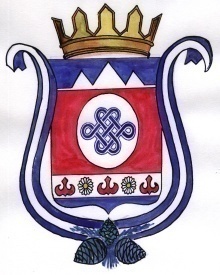 Ул. Молодежная д.2, с. Актел, Шебалинский  р-он, Республика Алтай, 649219, тел.(388 49) 21-2-30. ОКПО 02833508, ОГРН 100400664425, ИНН 040503602, КПП 040501001П О С Т А Н О В Л Е Н И Е                                                         JOП16 апреля   2020 г.                          с. Актел                                № 13Об утверждении состава комиссии по соблюдению требований к служебному поведению муниципальных служащих  сельской администрации муниципального образования Актельское сельское поселение и урегулированию конфликтов интересов на муниципальной службе.         В целях предотвращения и урегулирования конфликта  интересов на муниципальной службе и соответствия со ст. 14.1. Федерального закона от 02.03.2007 г, № 25 ФЗ « О муниципальной службе в  Российской Федерации  ст. 10,11 Федерального закона  от25.12.2008 г. № 273-ФЗ «О противодействию коррупции»,ПОСТАНОВЛЯЮ:1.Утвердить состав комиссии по соблюдению требований к служебному поведению муниципальных служащих сельской администрации муниципального образования Актельское сельское поселение и урегулированию конфликтов интересов на муниципальной службе.(Приложение №1)2. Настоящее постановление подлежит размещению на официальном   сайте     муниципального образования Актельское сельское поселение и  на информационных стендах по адресу:а)  с. Актел, ул.Молодежная д.2;б)  с.Актел, ул.Центральная д.29;в)   с. Актел, ул.Центральная д. 38Аг)   с.Камай, ул.Центральная д.54.Контроль за выполнение настоящего постановления оставляю за собой.     Глава сельской администрации     МО Актельское сельское поселение                                                             Л.П. МатушкинаПриложение №1                                                                                                                                      К постановлению                                                                                                                    Главы МО Актельское сельское                                                                                                                       Поселение №   13   от 16.04.2020Состав комиссии по соблюдению требований к служебному поведению муниципальных служащих сельской администрации муниципального образования Актельское сельское поселение и урегулированию конфликта интересов по муниципальной службе№п/п Ф.И.ОДолжность1.Матушкина Любовь ПавловнаПредседатель комиссии Глава сельской администрацииМО Актельское сельское поселение                                                             2.Епитова Елена Михайловнасекретарь комиссииСпециалист 1 разрядаЧлены комиссииЧлены комиссииЧлены комиссии1.Мамаева Айжана ЯковлевнаДепутат сельского совета депутатов МО  Актельское сельское поселение2.Рыспаева Асия МихайловнаДепутат сельского совета депутатов МО  Актельское сельское поселение3.Наурчакова Людмила РуслановнаДепутат сельского совета депутатов МО  Актельское сельское поселение